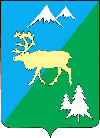 П О С Т А Н О В Л Е Н И ЕАДМИНИСТРАЦИИ БЫСТРИНСКОГО МУНИЦИПАЛЬНОГО РАЙОНА684350, Камчатский  край, Быстринскийрайон, с. Эссо, ул. Терешковой, 1, тел/факс 21-330http://essobmr.ru      admesso@yandex.ruот 25.06.2018 № 220 Руководствуясь Жилищным кодексом Российской Федерации, Федеральным законом от 06.10.2003 N 131-ФЗ "Об общих принципах организации местного самоуправления в Российской Федерации", постановлением Правительства Российской Федерации от 06.05.2011 N 354 "О предоставлении коммунальных услуг собственникам и пользователям помещений в многоквартирных домах и жилых домов",  с целью урегулирования вопросов, связанных с взысканием с населения задолженности по оплате жилищно-коммунальных услуг, статьями 36.1, 36.4 Устава Быстринского муниципального района  ПОСТАНОВЛЯЮ:1.Создать комиссию по урегулированию вопросов, связанных с взысканием с населения задолженности по оплате жилищно-коммунальных услуг.2. Утвердить:2.1. Состав комиссии по урегулированию вопросов, связанных с взысканием с населения задолженности по оплате жилищно-коммунальных услуг (приложение N 1).
2.2. Положение о комиссии по урегулированию вопросов, связанных с взысканием с населения задолженности по оплате жилищно-коммунальных услуг (приложение N 2).
__________________________________________________________________Разослано: в дело, МБУК межпоселенческая центральная библиотека, библиотека с.Анавгай, отдел по ЖКХ,  Прокуратура Быстринского района, официальный сайт,3.Настоящее постановление разместить на официальном сайте органов местного самоуправления Быстринского муниципального района.4.Настоящее постановление вступает в силу после его официального обнародования.5.Контроль исполнения настоящего постановления оставляю за собой.Глава администрацииБыстринского муниципального района                                      А.В.ГрековПриложение N 1. Состав комиссии по урегулированию вопросов, связанных с взысканием с населения задолженности по оплате жилищно-коммунальных услуг
Приложение N 1
к постановлению
Администрации
Быстринского муниципального района
от 25.06.2018 N 220Глава администрации Быстринского муниципального района (далее БМР) - председатель Комиссии;Заместитель главы администрации БМР. Руководитель аппарата (секретарь) антитеррористической комиссии БМР - заместитель председателя Комиссии;                      Консультант отдела по ЖКХ и работе с населением администрации БМР -                      секретарь Комиссии;Члены Комиссии:                       Начальник отдела по ЖКХ и работе с населением администрации БМР;                       Председатель Комитета по управлению муниципальным                        имуществом Быстринского района;                                     Начальник отдела по строительству и архитектуре администрации БМР;                       Представитель ООО «Венец» (по согласованию)                       Представитель  АО «Тепло Земли» (по согласованию)                       Представитель ДП ООО «АИР»  (по согласованию)                       Представитель МУП «Бытсервис» (по согласованию)                       Представитель Управления делами администрации БМР                       Представитель ОП № 13 Мильковского МО МВД РФ (по согласованию)Приложение N 2. Положение о комиссии по урегулированию вопросов, связанных с взысканием с населения задолженности по оплате жилищно-коммунальных услуг
Приложение N 2
к постановлению
Администрации
Быстринского муниципальногорайона
от 25.06.2018 N 2201. Общие положения
1.1. Комиссия по урегулированию вопросов, связанных с взысканием с населения задолженности по оплате жилищно-коммунальных услуг (далее - Комиссия), создается в целях решения вопросов, связанных с взысканием с населения Эссовского сельского поселения БМР задолженности по оплате жилищно-коммунальных услуг (далее - ЖКУ), выработки мер, направленных на повышение эффективности их взыскания, а также предупреждения образования задолженности по оплате ЖКУ.
1.2. Деятельность Комиссии направлена на сокращение сроков исполнительного производства в части взыскания задолженности ЖКУ, обеспечение финансово-экономических условий для устойчивого функционирования предприятий и организаций жилищно-коммунального комплекса, проведение мониторинга долговых обязательств и обеспечение положительной динамики снижения просроченной задолженности населения.
1.3. В своей деятельности Комиссия руководствуется Конституцией Российской Федерации, Жилищным кодексом Российской Федерации, федеральными законами и иными нормативными правовыми актами Российской Федерации, законами Камчатского края и иными нормативными правовыми актами Камчатского края, настоящим Положением.2. Задачи Комиссии
Деятельность Комиссии направлена на решение следующих задач:
организация мероприятий по урегулированию вопросов, связанных с взысканием с населения задолженности по оплате ЖКУ;
разработка предложений, направленных на профилактику образования задолженности по оплате ЖКУ.3. Полномочия Комиссии
3.1. Комиссия в соответствии с возложенными задачами имеет право:
- рассматривать факты и причины образовавшейся задолженности населения;
- проводить анализ динамики состояния задолженности с учетом определения эффективности принимаемых мер по ее снижению;
- приглашать на заседание Комиссии нанимателей и собственников жилья, не выполняющих обязанность по оплате ЖКУ свыше двух месяцев, для решения вопросов погашения задолженности;
- запрашивать и получать в пределах своей компетенции от органов местного самоуправления, территориальных органов федеральных органов исполнительной власти, а также учреждений, предприятий, организаций, независимо от их ведомственной принадлежности и организационно-правовых форм, расположенных на территории Эссовского сельского поселения, документы и информацию;
- заслушивать на своих заседаниях руководителей и (или) представителей ресурсоснабжающих организаций, управляющих компаний, товарищества собственников жилья, товарищества собственников недвижимости, жилищно-строительных кооперативов по вопросам сбора платежей с населения по оплате ЖКУ;
- приглашать на свои заседания представителей службы судебных приставов по информированию о проблемах, возникающих при исполнении решений о взыскании задолженности по оплате ЖКУ;
- вырабатывать рекомендации по способам погашения задолженности по оплате ЖКУ.
3.2. По результатам рассмотрения материалов, связанных с взысканием задолженности с населения по оплате ЖКУ, Комиссия вправе принять следующие решения:
- рекомендовать обратиться в Отдел по ЖКХ и работе с населением администрации БМР для решения вопроса о предоставлении жилого помещения меньшего размера, в соответствии со статьей 81 Жилищного кодекса Российской Федерации;
- рекомендовать нанимателю (собственнику) жилого помещения погасить задолженность по оплате ЖКУ;
- рекомендовать управляющей организации, товариществу собственников жилья, товариществу собственников недвижимости, жилищно-строительному кооперативу обратиться в суд с иском к нанимателю и (или) собственнику жилого помещения о взыскании задолженности по оплате ЖКУ;
- рекомендовать собственнику муниципального имущества обратиться в суд в соответствии со статьей 90 Жилищного кодекса Российской Федерации с иском о расторжении с нанимателем договора социального найма, выселении с предоставлением другого жилого помещения по договору социального найма, размер которого соответствует размеру жилого помещения, установленному для вселения граждан в общежитие.
3.3. Решения Комиссии носят рекомендательный характер и оформляются протоколом, который подписывается председателем Комиссии (в его отсутствие - заместителем председателя) и секретарем Комиссии.4. Порядок работы Комиссии
4.1. Работа Комиссии проводится по плану, утвержденному председателем Комиссии.
4.2. Заседание Комиссии ведет председатель, а в его отсутствие - заместитель председателя.
4.3. Председатель Комиссии:
- руководит работой Комиссии, определяет перечень, сроки и порядок рассмотрения вопросов на ее заседаниях;
- подписывает протоколы заседаний Комиссии, выписки из протоколов и другие документы Комиссии.
Председатель Комиссии, а в его отсутствие - заместитель председателя вправе перенести очередное заседание или назначить дополнительное заседание Комиссии.
4.4. Заместитель председателя Комиссии выполняет поручения председателя Комиссии, а в случае отсутствия председателя Комиссии выполняет его полномочия.
4.5. Секретарь Комиссии:
- осуществляет подготовку необходимых для работы Комиссии материалов к заседаниям Комиссии в соответствии с повесткой дня;
- представляет материалы к заседанию председателю Комиссии за 2 дня до заседания;
- уведомляет членов Комиссии о повестке дня заседания, месте, дате и времени начала его проведения;
- заблаговременно знакомит членов Комиссии с подготовленными к рассмотрению материалами;
- ведет протокол заседаний Комиссии;
- оформляет протокол заседания Комиссии и в трехдневный срок представляет его на подпись председателю Комиссии;
- ведет рабочую документацию Комиссии.
4.6. Члены Комиссии:
- вносят предложения по работе Комиссии;
- присутствуют на заседании Комиссии;
- организуют в пределах своих полномочий реализацию решений Комиссии.
4.7. Председатель, заместитель председателя Комиссии пользуются правом вести деловую переписку от имени Комиссии и представлять ее интересы в других организациях.
4.8. Заседание считается правомочным при наличии не менее половины списочного состава Комиссии.
4.9. Решения Комиссии принимаются простым большинством голосов членов Комиссии, присутствующих на заседании. В случае равенства голосов голос председательствующего Комиссии (заместителя председателя) является решающим.
4.10. Контроль за исполнением принятых Комиссией решений осуществляет начальник отдела по ЖКХ и работе с населением администрации Быстринского муниципального района.
4.11. Члены Комиссии обладают равными правами при обсуждении рассматриваемых вопросов. В случае несогласия с принятым решением каждый член Комиссии вправе изложить письменно особое мнение, которое подлежит обязательному приобщению к протоколу.
4.12. Информационно-аналитическое обеспечение деятельности Комиссии осуществляет секретарь Комиссии.
4.13. В целях оперативного решения вопросов и принятия соответствующих мер заседания Комиссии проводятся по мере необходимости, но не реже одного раза в квартал.Лицо, курирующее данное направление служебной  деятельности ………………………………..._А.В.Прокина 25.06.2018						(подпись, Фамилия, инициалы, дата)Управления делами                 ……………………… _____________						(подпись, Фамилия, инициалы, дата)Исполнитель  документа …………………………………..А.В.Прокина  25.06.2018					(подпись, Фамилия, инициалы, дата)О комиссии по урегулированию вопросов, связанных с взысканием с населения задолженности по оплате жилищно-коммунальных услуг